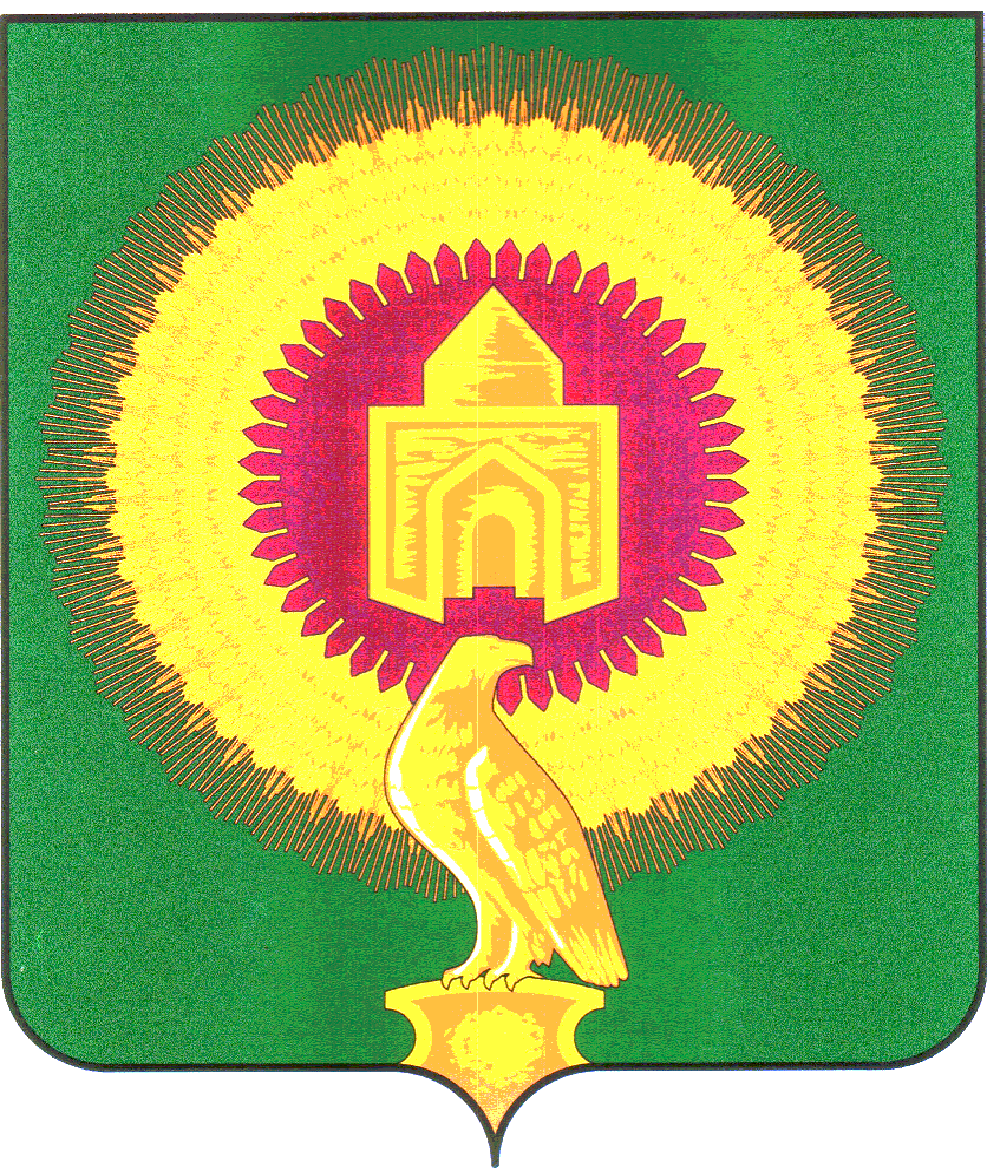 СОВЕТ ДЕПУТАТОВАЯТСКОГО СЕЛЬКОГО ПОСЕЛЕНИЯВАРНЕНСКОГО МУНИЦИПАЛЬНОГО РАЙОНАЧЕЛЯБИНСКОЙ ОБЛАСТИРЕШЕНИЕот 5 октября 2021 года      № 17О внесении изменений и дополнений в бюджет Аятского сельскогопоселения на 2021 годи на плановыйпериод 2022 и 2023 годов	Совет депутатов Аятского сельского поселения РЕШАЕТ:1.Внести в бюджет Аятского сельского поселения на 2021 год и на плановый период 2022 и 2023 годов, принятый Решением Совета депутатов Аятского сельского поселения Варненского муниципального района Челябинской области от 25 декабря 2020года№ 36 (с изменениями от 25 января 2021 года № 01; от 5 апреля 2021 года № 5; от 5 июля 2021 года № 11) следующие изменения:1) в статье 1:в пункте 1 п.п. 1 слова «в сумме 11679,60 тыс. рублей» заменить на слова «в сумме 11867,86 тыс. рублей», слова «в сумме 8433,30 тыс.рублей» заменить на слова «в сумме 8621,56 тыс.рублей»;в пункте 1 п.п.2 слова «в сумме 12666,47тыс. рублей» заменить на слова «в сумме  12854,72 тыс. рублей».2) Приложение 4 изложить в новой редакции (приложение 1 к настоящему решению);3) Приложение 6 изложить в новой редакции (приложение 2 к настоящему решению).2. Настоящее Решение вступает в силу со дня его подписания и обнародования.Глава Аятского сельского поселения	______________	А.А. ЛосенковПредседатель Совета депутатов	______________	Е.Г. ВирясоваПриложение 1к решению «О внесении изменений и дополненийв бюджет Аятского сельского поселенияна 2021 год и на плановый период 2022 и 2023 годов»от 5октября 2021 года №Приложение 4к решению «О бюджете Аятского сельского поселенияна 2021 год и на плановый период 2022 и 2023 годов»от 25 декабря 2020 года № 36Распределение бюджетных ассигнований по разделам, подразделам, целевым статьям, группам видов расходов бюджета Аятского сельского поселенияза 9 месяцев 2021 года(тыс. руб.)Приложение 2к решению «О внесении изменений и дополненийв бюджет Аятского сельского поселенияна 2021 год и на плановый период 2022 и 2023 годов»от 5 октября 2021 года №Приложение 6к решению «О бюджете Аятского сельского поселенияна 2021 год и на плановый период 2022 и 2023 годов»от 25 декабря 2020 года № 36Ведомственная структура расходов бюджета Аятского сельского поселенияза 9 месяцев 2021 года(тыс. руб.)Наименование показателяСуммаНаименование показателяРазделПодразделКЦСРКВРСумма134567ВСЕГО:12 854,72Администрация Аятского сельского поселения Варненского муниципального района Челябинской областиОБЩЕГОСУДАРСТВЕННЫЕ ВОПРОСЫ014 178,40Функционирование высшего должностного лица субъекта Российской Федерации и муниципального образования0102652,80Расходы общегосударственного характера01029900400000652,80Глава муниципального образования01029900420301652,80Расходы на выплаты персоналу в целях обеспечения выполнения функций государственными (муниципальными) органами, казенными учреждениями, органами управления государственными внебюджетными фондами01029900420301100652,80Функционирование Правительства Российской Федерации, высших исполнительных органов государственной власти субъектов Российской Федерации, местных администраций01042 764,05Расходы общегосударственного характера010499004000002 463,95Центральный аппарат010499004204012 463,95Расходы на выплаты персоналу в целях обеспечения выполнения функций государственными (муниципальными) органами, казенными учреждениями, органами управления государственными внебюджетными фондами01049900420401100924,30Закупка товаров, работ и услуг для обеспечения государственных (муниципальных) нужд010499004204012001 515,04Межбюджетные трансферты0104990042040150024,61Уплата налога на имущество организаций, земельного и транспортного налога01049908900000300,10Уплата налога на имущество организаций, земельного и транспортного налога государственными органами01049908920401300,10Иные бюджетные ассигнования01049908920401800300,10Обеспечение деятельности финансовых, налоговых и таможенных органов и органов финансового (финансово-бюджетного) надзора0106722,40Расходы общегосударственного характера01069900400000722,40Центральный аппарат01069900420401722,40Расходы на выплаты персоналу в целях обеспечения выполнения функций государственными (муниципальными) органами, казенными учреждениями, органами управления государственными внебюджетными фондами01069900420401100722,40Другие общегосударственные вопросы011339,15Закупка товаров, работ и услуг для обеспечения государственных (муниципальных) нужд г0113990092030020039,15НАЦИОНАЛЬНАЯ ОБОРОНА02226,60Мобилизационная и вневойсковая подготовка0203226,60Осуществление полномочий по первичному воинскому учету на территориях, где отсутствуют военные комиссариаты02034630051180226,60Расходы на выплаты персоналу в целях обеспечения выполнения функций государственными (муниципальными) органами, казенными учреждениями, органами управления государственными внебюджетными фондами02034630051180100225,40Закупка товаров, работ и услуг для обеспечения государственных (муниципальных) нужд020346300511802001,20НАЦИОНАЛЬНАЯ ЭКОНОМИКА042 280,54Дорожное хозяйство (дорожные фонды)04092 280,54Содержание , ремонт и капитальный ремонт автомобильных дорог общего пользования Варненского муниципального района040918000180011 375,07Закупка товаров, работ и услуг для обеспечения государственных (муниципальных) нужд040918000180012001 375,07Мероприятия по совершенствованию движения пешеходов и предупреждению аварийности с участием пешеходов04092400024002300,00Закупка товаров, работ и услуг для обеспечения государственных (муниципальных) нужд04092400024002200300,00Субсидия на капитальный ремонт, ремонт и содержание автомобильных дорог общего пользования местного значения040965000S6050605,47Закупка товаров, работ и услуг для обеспечения государственных (муниципальных) нужд040965000S6050200605,47ЖИЛИЩНО-КОММУНАЛЬНОЕ ХОЗЯЙСТВО052 716,47Жилищное хозяйство0501152,97Реализация переданных государственных полномочий по установлению необходимости проведения ремонта общего имущества в многоквартирном доме05019900099120152,97Закупка товаров, работ и услуг для обеспечения государственных (муниципальных) нужд05019900099120200152,97Благоустройство05031 669,48Благоустройство0503800008001Я965,26Закупка товаров, работ и услуг для обеспечения государственных (муниципальных) нужд0503800008001Я200965,26Закупка товаров, работ и услуг для обеспечения государственных (муниципальных) нужд0503800008002Я228,15Закупка товаров, работ и услуг для обеспечения государственных (муниципальных) нужд0503800008002Я200228,15Закупка товаров, работ и услуг для обеспечения государственных (муниципальных) нужд0503800008004Я250,00Закупка товаров, работ и услуг для обеспечения государственных (муниципальных) нужд0503800008004Я200250,00Закупка товаров, работ и услуг для обеспечения государственных (муниципальных) нужд0503800008006Я125,52Закупка товаров, работ и услуг для обеспечения государственных (муниципальных) нужд0503800008006Я200125,52Благоустройство05039906000000100,55Расходы на прочие мероприятия по благоустройству поселений05039906000500100,55Закупка товаров, работ и услуг для обеспечения государственных (муниципальных) нужд05039906000500200100,55Другие вопросы в области жилищно-коммунального хозяйства0505894,03Подпрограмма "Комплексное развитие систем водоснабжения и водоотведения Варненского муниципального района05050910000000894,03Ремонт водонапорных сетей05050910009001894,03Закупка товаров, работ и услуг для обеспечения государственных (муниципальных) нужд0505091000900120038,50Иные бюджетные ассигнования05050910009001800855,53ОХРАНА ОКРУЖАЮЩЕЙ СРЕДЫ06682,51Другие вопросы в области охраны окружающей среды0605682,51Содержание мест (площадок) накопления твердых коммунальных отходов0605640G200000682,51Закупка товаров, работ и услуг для обеспечения государственных (муниципальных) нужд0605640G243120200682,51КУЛЬТУРА, КИНЕМАТОГРАФИЯ082 658,63Культура08012 658,63Культура0801630006301Я2 565,44Расходы на выплаты персоналу в целях обеспечения выполнения функций государственными (муниципальными) органами, казенными учреждениями, органами управления государственными внебюджетными фондами0801630006301Я1001 540,70Закупка товаров, работ и услуг для обеспечения государственных (муниципальных) нужд0801630006301Я2001 024,74Проведение текущего ремонта, поддержание зданий учреждений культуры в безопасном состоянии, комплексное оснащение клубов0801630006303Я50,00Межбюджетные трансферты0801630006303Я50050,00Закупка товаров, работ и услуг для обеспечения государственных (муниципальных) нужд0801630006389Я43,20Иные бюджетные ассигнования0801630006389Я80043,20СОЦИАЛЬНАЯ ПОЛИТИКА1066,57Социальное обеспечение населения100366,57Подпрограмма "Повышение качества жизни граждан пожилого возраста и иных категорий граждан"1003282000000066,57Осуществление мер социальной поддержки граждан, работающих и проживающих в сельских населенных пунктах и рабочих поселках Челябинской области1003282002838066,57Иные выплаты персоналу учреждений, за исключением фонда оплаты труда1003282002838010066,57ФИЗИЧЕСКАЯ КУЛЬТУРА И СПОРТ1145,00Массовый спорт110245,00Массовый спорт1102200002001Я45,00Закупка товаров, работ и услуг для обеспечения государственных (муниципальных) нужд1102200002001Я20045,00Наименование показателяКБККБККБККБККБКСуммаНаименование показателяКВСРРазделПодразделКЦСРКВРСумма1234567ВСЕГО:12 854,72Администрация Аятского сельского поселения Варненского муниципального района Челябинской области816ОБЩЕГОСУДАРСТВЕННЫЕ ВОПРОСЫ816014 178,40Функционирование высшего должностного лица субъекта Российской Федерации и муниципального образования8160102652,80Расходы общегосударственного характера81601029900400000652,80Глава муниципального образования81601029900420301652,80Расходы на выплаты персоналу в целях обеспечения выполнения функций государственными (муниципальными) органами, казенными учреждениями, органами управления государственными внебюджетными фондами81601029900420301100652,80Функционирование Правительства Российской Федерации, высших исполнительных органов государственной власти субъектов Российской Федерации, местных администраций81601042 764,05Расходы общегосударственного характера816010499004000002 463,95Центральный аппарат816010499004204012 463,95Расходы на выплаты персоналу в целях обеспечения выполнения функций государственными (муниципальными) органами, казенными учреждениями, органами управления государственными внебюджетными фондами81601049900420401100924,30Закупка товаров, работ и услуг для обеспечения государственных (муниципальных) нужд816010499004204012001 515,04Межбюджетные трансферты8160104990042040150024,61Уплата налога на имущество организаций, земельного и транспортного налога81601049908900000300,10Уплата налога на имущество организаций, земельного и транспортного налога государственными органами81601049908920401300,10Иные бюджетные ассигнования81601049908920401800300,10Обеспечение деятельности финансовых, налоговых и таможенных органов и органов финансового (финансово-бюджетного) надзора8160106722,40Расходы общегосударственного характера81601069900400000722,40Центральный аппарат81601069900420401722,40Расходы на выплаты персоналу в целях обеспечения выполнения функций государственными (муниципальными) органами, казенными учреждениями, органами управления государственными внебюджетными фондами81601069900420401100722,40Другие общегосударственные вопросы816011339,15Закупка товаров, работ и услуг для обеспечения государственных (муниципальных) нужд г8160113990092030020039,15НАЦИОНАЛЬНАЯ ОБОРОНА81602226,60Мобилизационная и вневойсковая подготовка8160203226,60Осуществление полномочий по первичному воинскому учету на территориях, где отсутствуют военные комиссариаты81602034630051180226,60Расходы на выплаты персоналу в целях обеспечения выполнения функций государственными (муниципальными) органами, казенными учреждениями, органами управления государственными внебюджетными фондами81602034630051180100225,40Закупка товаров, работ и услуг для обеспечения государственных (муниципальных) нужд816020346300511802001,20НАЦИОНАЛЬНАЯ ЭКОНОМИКА816042 280,54Дорожное хозяйство (дорожные фонды)81604092 280,54Содержание , ремонт и капитальный ремонт автомобильных дорог общего пользования Варненского муниципального района816040918000180011 375,07Закупка товаров, работ и услуг для обеспечения государственных (муниципальных) нужд816040918000180012001 375,07Мероприятия по совершенствованию движения пешеходов и предупреждению аварийности с участием пешеходов81604092400024002300,00Закупка товаров, работ и услуг для обеспечения государственных (муниципальных) нужд81604092400024002200300,00Субсидия на капитальный ремонт, ремонт и содержание автомобильных дорог общего пользования местного значения816040965000S6050605,47Закупка товаров, работ и услуг для обеспечения государственных (муниципальных) нужд816040965000S6050200605,47ЖИЛИЩНО-КОММУНАЛЬНОЕ ХОЗЯЙСТВО816052 716,47Жилищное хозяйство8160501152,97Реализация переданных государственных полномочий по установлению необходимости проведения ремонта общего имущества в многоквартирном доме81605019900099120152,97Закупка товаров, работ и услуг для обеспечения государственных (муниципальных) нужд81605019900099120200152,97Благоустройство81605031 669,48Благоустройство8160503800008001Я965,26Закупка товаров, работ и услуг для обеспечения государственных (муниципальных) нужд8160503800008001Я200965,26Закупка товаров, работ и услуг для обеспечения государственных (муниципальных) нужд8160503800008002Я228,15Закупка товаров, работ и услуг для обеспечения государственных (муниципальных) нужд8160503800008002Я200228,15Закупка товаров, работ и услуг для обеспечения государственных (муниципальных) нужд8160503800008004Я250,00Закупка товаров, работ и услуг для обеспечения государственных (муниципальных) нужд8160503800008004Я200250,00Закупка товаров, работ и услуг для обеспечения государственных (муниципальных) нужд8160503800008006Я125,52Закупка товаров, работ и услуг для обеспечения государственных (муниципальных) нужд8160503800008006Я200125,52Благоустройство81605039906000000100,55Расходы на прочие мероприятия по благоустройству поселений81605039906000500100,55Закупка товаров, работ и услуг для обеспечения государственных (муниципальных) нужд81605039906000500200100,55Другие вопросы в области жилищно-коммунального хозяйства8160505894,03Подпрограмма "Комплексное развитие систем водоснабжения и водоотведения Варненского муниципального района81605050910000000894,03Ремонт водонапорных сетей81605050910009001894,03Закупка товаров, работ и услуг для обеспечения государственных (муниципальных) нужд8160505091000900120038,50Иные бюджетные ассигнования81605050910009001800855,53ОХРАНА ОКРУЖАЮЩЕЙ СРЕДЫ81606682,51Другие вопросы в области охраны окружающей среды8160605682,51Содержание мест (площадок) накопления твердых коммунальных отходов8160605640G200000682,51Закупка товаров, работ и услуг для обеспечения государственных (муниципальных) нужд8160605640G243120200682,51КУЛЬТУРА, КИНЕМАТОГРАФИЯ816082 658,63Культура81608012 658,63Культура8160801630006301Я2 565,44Расходы на выплаты персоналу в целях обеспечения выполнения функций государственными (муниципальными) органами, казенными учреждениями, органами управления государственными внебюджетными фондами8160801630006301Я1001 540,70Закупка товаров, работ и услуг для обеспечения государственных (муниципальных) нужд8160801630006301Я2001 024,74Проведение текущего ремонта, поддержание зданий учреждений культуры в безопасном состоянии, комплексное оснащение клубов8160801630006303Я50,00Межбюджетные трансферты8160801630006303Я50050,00Закупка товаров, работ и услуг для обеспечения государственных (муниципальных) нужд8160801630006389Я43,20Иные бюджетные ассигнования8160801630006389Я80043,20СОЦИАЛЬНАЯ ПОЛИТИКА8161066,57Социальное обеспечение населения816100366,57Подпрограмма "Повышение качества жизни граждан пожилого возраста и иных категорий граждан"8161003282000000066,57Осуществление мер социальной поддержки граждан, работающих и проживающих в сельских населенных пунктах и рабочих поселках Челябинской области8161003282002838066,57Иные выплаты персоналу учреждений, за исключением фонда оплаты труда8161003282002838010066,57ФИЗИЧЕСКАЯ КУЛЬТУРА И СПОРТ8161145,00Массовый спорт816110245,00Массовый спорт8161102200002001Я45,00Закупка товаров, работ и услуг для обеспечения государственных (муниципальных) нужд8161102200002001Я20045,00